ΑΠΑΝΤΗΣΕΙΣ ΕΠΑΝΑΛΗΠΤΙΚΩΝ ΑΣΚΗΣΕΩΝ ΓΛΩΣΣΑΣΑ΄ΔΗΜΟΤΙΚΟΥΤΜΗΜΑ ΥΠΟΔΟΧΗΣ 2ΟΝΟΜΑ:________________1)Συμπληρώνω τις συλλαβές που λείπουν και βάζω τόνο: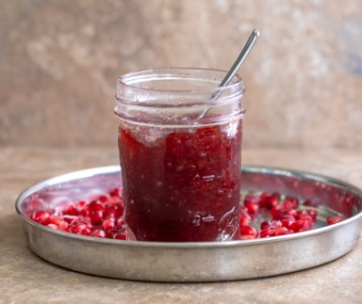 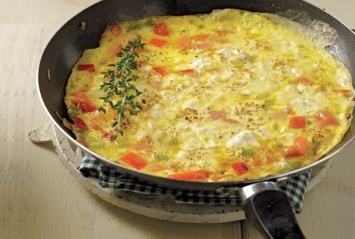    _μα__ρμε_λά__δα                                           ο_με__   _λέ__   τα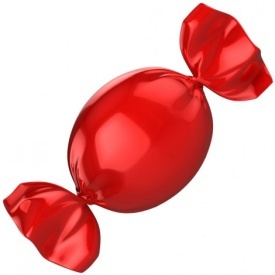 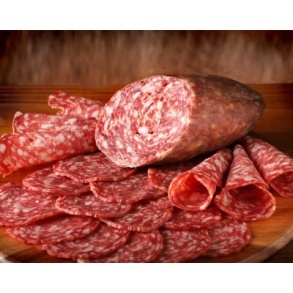 Καρα_μέ__   _λα___                                        σα _λά___   _μι____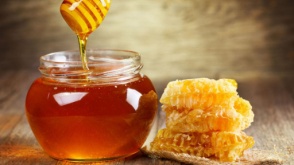 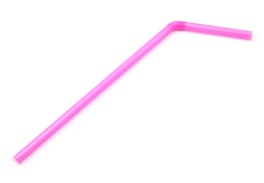     _μέ___λι                                                     κα  _λα__  _μά__   κι2) Διαβάζω τις παρακάτω προτάσεις:Ένα μανιτάρι μέσα σε ένα καλάθι.Ο Μάκης και η Μαρία είναι μαθητές.Θα ήθελα μια καραμέλα.Σήμερα είναι μια καλή μέρα.Η μαρμελάδα της μαμάς είναι από μήλο.Το λιβάδι έχει πολλές μαργαρίτες.Ο Μάριος παίζει μουσική.Ο παππούς έχει μεγάλο μουστάκι.Η μάσκα μου είναι κόκκινη.Ο Μορφονιός έχει μεγάλη μύτη.